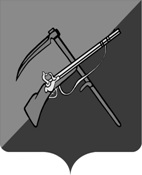 АДМИНИСТРАЦИЯ ПОСЕЛКА ТИМТИМСКОГО РАЙОНА КУРСКОЙ  ОБЛАСТИПОСТАНОВЛЕНИЕ«29» января 2024 года                                                                                                               № 11В соответствии с Федеральным законом от 06.10.2003 № 131-ФЗ «Об общих принципах организации местного самоуправления в Российской Федерации», Федеральным законом от 21.07.2005 № 115-ФЗ «О концессионных соглашениях», Федеральным законом от 26.07.2006 г. № 135-ФЗ «О защите конкуренции», Федеральным законом от 07.12.2011 г.  № 416-ФЗ «О водоснабжении и водоотведении», руководствуясь Уставом муниципального образования «поселок Тим» Тимского района Курской области, Администрация поселка Тим ПОСТАНОВЛЯЕТ: 	1.Утвердить Перечень объектов, в отношении которых планируется заключение концессионных соглашений в 2024 году, согласно приложению.2.Установить, что Перечень объектов, в отношении которых планируется заключение концессионных соглашений в 2024 году (далее - Перечень), носит информационный характер. Отсутствие в Перечне какого-либо объекта не является препятствием для заключения концессионного соглашения с лицами, выступающими с инициативой заключения концессионного соглашения согласно части 4.1 статьи 37 Федерального закона от 21.07.2005г. № 115-ФЗ "О концессионных соглашениях".3.Обеспечить размещение Перечня на официальном сайте Российской Федерации в сети Интернет на www.torgi.gov.ru, а также на официальном сайте Администрации поселка Тим в сети Интернет http://tim.rkursk.ru.4.Постановление Администрации поселка Тим от 26.01.2023 года №16 «Об утверждении Перечня объектов, в отношении которых планируется заключение концессионных соглашений в 2023 году» считать утратившим силу.5.Постановление вступает в силу с момента его подписания. Главы поселка Тим                       			А.В. СтародубцевПриложение утверждено ПостановлениемАдминистрации поселка Тим от 29.01.2024 г.  года № 11Перечень объектов, в отношении которых планируется заключение концессионных соглашений в 2024 годуОбъекты водоснабжения и водоотведения.Об утверждении Перечня объектов, в отношении которых планируется заключение концессионных соглашений в 2024 году №п/пНаименованиеТехнико-экономические показатели, дата постройки / ввода в эксплуатациюАдрес расположения объектаСведения о зарегистрированных правахМуниципальное образование «поселок Тим» Тимского района Курской областиМуниципальное образование «поселок Тим» Тимского района Курской областиМуниципальное образование «поселок Тим» Тимского района Курской областиМуниципальное образование «поселок Тим» Тимского района Курской областиМуниципальное образование «поселок Тим» Тимского района Курской области11Водозаборная скважина №12005 г/в в экспл., глубина 127 м., диаметр водоподъемных труб 73 мм.Курская область, Тимский район, с. 1-е Выгорное, ул. Бахаровка, д.42Собственность муниципального образования «поселок Тим» Тимского района Курской области, 46-46/025-46/025/010/2015-923/1 от 03.11.2015 г.22Водозаборная скважина №1(2)2005 г/в в экспл., глубина 127 м., диаметр водоподъемных труб 73 мм.Курская область, Тимский район, с. 1-е Выгорное, ул. Бахаровка, д.42Собственность муниципального образования «поселок Тим» Тимского района Курской области, 46:24:120503:451-46/025/2018-1 от 23.05.2018 г.33Водозаборная скважина №22005 г/в в экспл., глубина 127 м., диаметр водоподъемных труб 73 мм.Курская область, Тимский район, с. 1-е Выгорное, ул. Бахаровка, д.42Собственность муниципального образования «поселок Тим» Тимского района Курской области, 46-46/025-46/025/010/2015-922/1 от 03.11.2015 г.44Водозаборная скважина №63511976 г/в в экспл., глубина 123 м., диаметр водоподъемных труб 73 мм.Курская область, Тимский район, с. 1-е Выгорное, ул. Бахаровка, д.42Собственность муниципального образования «поселок Тим» Тимского района Курской области, 46:24:120503:454-46/025/2018-1 от 24.05.2018 г.55Водозаборная скважина №98831992 г/в в экспл., глубина 123 м., диаметр водоподъемных труб 73 мм.Курская область, Тимский район, с. 1-е Выгорное, ул. Бахаровка, д.42Собственность муниципального образования «поселок Тим» Тимского района Курской области, 46:24:120503:453-46/025/2018-1 от 24.05.2018 г.66Водопроводная сеть1988 г/в в экспл., материал – чугун, сталь, ПЭТ диаметр – от 100 мм. до 200 мм., способ прокладки – подземный протяженность 12,2 км.Курская область, Тимский район, п. ТимСобственность муниципального образования «поселок Тим» Тимского района Курской области,46:24:000000:483-46/025/2018-1 от 06.06.2018 г.77Уличные водопроводные сети2006 г/в в экспл., материал - ПЭТ диаметр – от 100 мм. до 200 мм., способ прокладки – подземный протяженность 4,3 км.Курская область, Тимский район, п. ТимСобственность муниципального образования «поселок Тим» Тимского района Курской области,46:24:000000:774-46/056/2021-1 от 17.12.2021 г.88Водонапорная башня2006 г/в в экспл., объем 100 м3, высота 24 м., материал – кирпич, металл.Курская область, Тимский район, с. 1-е Выгорное, ул. Бахаровка, д.42Собственность муниципального образования «поселок Тим» Тимского района Курской области, 46:24:120503:518-46/025/2019-1 от 28.11.2019 г.99Нежилое здание (насосная станция 2-го подъема)2006 г/в в экспл., общей площадью 129,5 м.кв., 1 этаж.Курская область, Тимский район, с. 1-е Выгорное, ул. Бахаровка, д.42Собственность муниципального образования «поселок Тим» Тимского района Курской области, 46-46/025-46/025/010/2015-921/1 от 03.11.2015 г.110Нежилое здание (проходная)2006 г/в в экспл., общей площадью 33,8 м. кв., 1 этаж.Курская область, Тимский район, с. 1-е Выгорное, ул. Бахаровка, д.42Собственность муниципального образования «поселок Тим» Тимского района Курской области, 46:24:120503:524-46/025/2020-1 от 16.01.2020 г.111Резервуар для воды (пожарный)2006 г/в в экспл., объем 250 м3, сборные ж/б размером 15x6, подземного типа.Курская область, Тимский район, с. 1-е Выгорное, ул. Бахаровка, д.42Собственность муниципального образования «поселок Тим» Тимского района Курской области, 46:24:120503:519-46/025/2019-1 от 28.11.2019 г.112Резервуар для воды (пожарный)2006 г/в в экспл., объем 250 м3, сборные ж/б размером 15x6, подземного типа.Курская область, Тимский район, с. 1-е Выгорное, ул. Бахаровка, д.42Собственность муниципального образования «поселок Тим» Тимского района Курской области, 46:24:120503:517-46/025/2019-1 от 28.11.2019 г.113Нежилое здание (трансформаторная подстанция)2006 г/в в экспл., общей площадью 40,4 м. кв., 2 этаж, 10/0,4 кВ.Курская область, Тимский район, с. 1-е Выгорное, ул. Бахаровка, д.42Собственность муниципального образования «поселок Тим» Тимского района Курской области, 46:24:120503:523-46/025/2020-1 от 16.01.2020 г.114Нежилое здание (производственно-вспомогательное здание)1989 г/в в экспл., общей площадью 204,1 кв.м., 1 этаж.Курская область, Тимский район, п. Тим, ул. Красноармейская, д.20АСобственность муниципального образования «поселок Тим» Тимского района Курской области, 46-46/025-46/025/003/2015-135/2 от 12.02.2015 г.115Иловая площадка №61989 г/в в экспл., площадью 300 кв.м.Курская область, Тимский район, п. Тим, ул. Красноармейская, д.20АСобственность муниципального образования «поселок Тим» Тимского района Курской области, 46-46/025-46/025/003/2015-134/2 от 12.02.2015 г.116Иловая площадка №71989 г/в в экспл., площадью 300 кв.м.Курская область, Тимский район, п. Тим, ул. Красноармейская, д.20АСобственность муниципального образования «поселок Тим» Тимского района Курской области, 46-46/025-46/025/003/2015-133/2 от 12.02.2015 г.117Иловая площадка №81989 г/в в экспл., площадью 300 кв.м.Курская область, Тимский район, п. Тим, ул. Красноармейская, д.20АСобственность муниципального образования «поселок Тим» Тимского района Курской области, 46-46/025-46/025/003/2015-132/2 от 12.02.2015 г.118Самотечные канализационные сети1986 г/в в экспл., материал – керамика, асбестоцемент, диаметр 300 мм., способ прокладки – подземный протяженность 3 км.Курская область, Тимский район, п. ТимСобственность муниципального образования «поселок Тим» Тимского района Курской области,46:24:000000:763-46/056/2021-1 от 14.10.2021 г.